      H O T Ă R Â R E A  Nr. 152      din  22 decembrie 2015privind  aprobarea anulării Proceselor verbale de predare - primire ale beneficiarilor de loturi care nu au respectat prevederile ‘art. 6’, alin (1) din Legea Nr. 15/2003, republicată şi redistribuirii acestor loturi în folosinţă gratuită pe durata existenţei locuinţei proprietate personală, conform Legii Nr. 15/2003, republicată         Consiliul local al Municipiului Dej, întrunit în ședința ordinară din data de 22 decembrie 2015;         Având în vedere proiectul de hotărâre, prezentat din iniţiativa primarului Municipiului Dej, întocmit în baza Raportului Nr. 25.278 din 15 decembrie 2015, al Serviciului de Urbanism şi Amenajarea Teritoriului şi Procesul verbal Nr. 7 din 15 decembrie 2015 al Comisiei de evaluare a cererilor depuse de tineri, în conformitate cu Legea Nr. 15/2003 republicată, prin care se propune anularea proceselor verbale de predare - primire a nouă beneficiari de loturi situate în Cartierul Griviţei - Fântânilor, care nu au respectat prevederile ‘art. 6’, alin. (1) din Legea Nr. 15/2003, republicată și atribuirea loturilor rămase libere solicitanţilor care au întrunit punctajul necesar, proiect avizat favorabil în ședința de lucru a comisiei de urbanism din data de 22 decembrie 2015;          În temeiul prevederilor Legii Nr. 15/2003 republicată, a Hotărârii Guvernului Nr. 896/2003 şi ‘art. 45’, alin. (3) din Legea Nr. 215 /2001- privind administraţia publică locală, republicată, cu modificările şi completările ulterioare,H O T Ă R Ă Ş T E:        Art.1. Aprobă anularea Proceslor verbale de predare-primire ale beneficiarilor de loturi care nu au respectat prevederile ‘art. 6’, alin. (1), din Legea Nr. 15/2003 republicată, situate în Cartierul Griviţei - Fântânilor:- Petrean Laura Daniela, căreia i s-a atribuit lotul nr. 1- Dan Loredana, căreia i s-a atribuit lotul nr. 5- Perțe Mirela, căreia i s-a atribuit lotul nr. 8- Matroș Ionelia Raluca, căreia i s-a atribuit lotul nr. 12- Marin Paul Ovidiu, căruia i s-a atribuit lotul nr. 19- Rățoiu Cristian Viorel, căruia i s-a atribuit lotul nr. 20- Acăroaie Pop Grigore, căruia i s-a atribuit lotul nr. 26- Kovacs Raul George, căruia i s-a atribuit lotul nr. 37- Măzureac Iulia Domnica, căreia i s-a atribuit lotul nr. 38        Art. 2. Aprobă atribuirea în folosinţă gratuită pe durata existenţei construcţiei a loturilor rămase libere în Cartierul Griviţei - Fântânilor, conform Procesului verbal Nr. 7 din 15 decembrie 2015, întocmit în urma analizării de către Comisia de evaluare a cererilor depuse de tineri, în conformitate cu Legea Nr. 15/2003 republicată, astfel :- lotul nr. 1, numitei LEOCA SILVANA- lotul nr. 5, numitului FODOR RAZVAN DANIEL		- lotul nr. 8, numitului VANCEA SEVER SEPTIMIU- lotul nr. 12, numitului POP STEFAN- lotul nr. 19, numitului CSIBI-KUTI KONRAD-LASZLO  - lotul nr. 20, numitei SUCIU IULIA-ELENA - lotul nr. 26, numitului TATAR LUCIAN- lotul nr. 37, numitului RUS SAMUEL- lotul nr. 38, numitei BINDEA EVA        Art. 3. Cu ducerea la îndeplinire a prevederilor prezentei hotărâri se încredinţează Primarul Municipiului Dej prin Serviciul de Urbanism şi Amenajarea Teritoriului din cadrul Primăriei unicipiului Dej.Preşedinte de şedinţă,Zanc GavrilNr. consilieri în funcţie -  19						Nr. consilieri prezenţi   -  16 Nr. voturi pentru	   -  16	Nr. voturi împotrivă	   -   	Abţineri	               -  			        Contrasemnează							             Secretar,						                                                                   Jur. Pop Cristina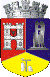 ROMÂNIAJUDEŢUL CLUJCONSILIUL LOCAL AL MUNICIPIULUI DEJStr. 1 Mai nr. 2, Tel.: 0264/211790*, Fax 0264/223260, E-mail: primaria@dej.ro